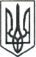 ЛЮБОТИНСЬКА МІСЬКА РАДАХАРКІВСЬКА ОБЛАСТЬСЕСІЯ VІІІ СКЛИКАННЯ                                             РІШЕННЯ                          ПРОЄКТПро внесення змін до штатного розписуЛюботинської загальноосвітньої школи                     І-ІІІ ступенів № 3 Люботинської міської ради Харківської областіРозглянувши лист начальника відділу освіти Люботинської міської ради Валерія СТРІЛЬЦЯ від 03.06.2022 року № 01-30/606, керуючись  ст. 19, 20 Закону України «Про освіту», ст.26 Закону України «Про повну загальну середню освіту», постановою  Кабінету Міністрів України від 14.02.2017 року № 88 «Про затвердження Порядку та умов надання субвенції з державного бюджету місцевим бюджетам на надання державної підтримки особам з особливими освітніми потребами» (зі змінами),  постановою  Кабінету Міністрів України від 15.09.2021 року № 957 «Про затвердження Порядку організації інклюзивного навчання в закладах загальної середньої освіти», наказом  Міністерства  освіти і науки України  від 06.12.2010  року  № 1205 «Про затвердження Типових штатних нормативів закладів загальної середньої освіти» (зі змінами), відповідно до клопотання адміністрації Люботинської загальноосвітньої школи І-ІІІ ступенів № 3 Люботинської міської ради Харківської області від 24.05.2022 року № 01-24/86, висновку про комплексну психолого-педагогічну оцінку розвитку дитини КЗ Харківський інклюзивно-ресурсний центр Харківської міської ради» від 19.10.2021 року № ІРЦ-85149/2021/285778, у зв’язку з відкриттям у вищезазначеному закладі загальної середньої освіти інклюзивного класу, в якому буде здобувати освіту одна дитина з особливими освітніми потребами, з метою реалізації права дітей з особливими освітніми потребами на освіту за місцем проживання, їх соціалізації та інтеграції в суспільство  та відповідно до ст.25 Закону України «Про місцеве самоврядування в Україні», Регламенту Люботинської міської ради VІІІ скликання, Люботинська міська радаВ И Р І Ш И Л А :1.  УВЕСТИ до штатного розпису Люботинської загальноосвітньої школи   І-ІІІ ступенів № 3 Люботинської міської ради Харківської області посаду асистента вчителя               (1 ставка) з 01 вересня 2022 року.2.   Відділу освіти Люботинської міської ради (Валерій СТРІЛЕЦЬ) ЗРОБИТИ відповідні зміни до штатного розпису вищезазначеного закладу загальної середньої освіти і ввести його в дію з 01 вересня 2022 року.3. Контроль за виконанням цього рішення покласти на заступника міського голови з питань діяльності виконавчих органів ради Вячеслава РУБАНА та постійну депутатську комісію з питань освіти, культури, молоді, фізкультури і спорту та з питань охорони здоров’я та соціального захисту населення.Міський голова                                                               Леонід ЛАЗУРЕНКОПОГОДЖЕНО:Автор:                                                                                   Валерій СтрілецьВідділ юридичногозабезпечення                                                                        Олена КондратенкоЗаступникміського голови                                                                   Вячеслав РубанНачальник фінансового управління                                Ірина ЯловенкоГолова постійної депутатськоїкомісії з питань освіти, культури, молоді, фізкультури і спорту та з питаньохорони здоров’я та соціального захисту населення                                                                    Ольга АгєєваГолова постійної депутатськоїкомісії з питань планування, фінансів, бюджету, соціально-економічного розвитку та розвитку підприємництва                                               Оксана СергєєваСекретар міської ради                                                          Володимир Гречко      ____________________    №___________________  